Regionalny Dyrektor Ochrony Środowiska w Gorzowie WielkopolskimWZŚ.420.15.2023.AJGorzów Wielkopolski, 14 marca 2023 rokuObwieszczenieRegionalny Dyrektor Ochrony Środowiska w Gorzowie Wielkopolskim, działając na podstawie art. 49 oraz art. 61 § 1 i 4 ustawy z dnia 14 czerwca 1960 r. Kodeks postępowania administracyjnego (t. j. Dz. U. z 2022 r. poz. 2000, z późn. zm., zwana dalej „Kpa”) oraz art. 74 ust. 3 ustawy z dnia 3 października 2008 r. o udostępnianiu informacji o środowisku i jego ochronie, udziale społeczeństwa w ochronie środowiska oraz o ocenach oddziaływania na środowisko (t. j. Dz. U. z 2022 r. poz. 1029, z późn. zm., zwana dalej „ustawa ooś”) zawiadamia strony, że na wniosek Krystiana Koniecznego, pełnomocnika działającego w imieniu RWE Energie Odnawialne Sp. z o. o. z siedzibą w Szczecinie, wszczęto postępowanie administracyjne w sprawie wydania decyzji o środowiskowych uwarunkowaniach dla przedsięwzięcia pn.: „Farma wiatrowa Skąpe”.Jednocześnie informuje, że zgodnie z art. 64 ust. 1 pkt 2 i 4 ustawy ooś, organami biorącymi udział w niniejszym postępowaniu, poprzez zajęcie stanowiska w sprawie obowiązku przeprowadzenia oceny oddziaływania na środowisko oraz zakresu raportu o oddziaływaniu przedsięwzięcia na środowisko, jeżeli przeprowadzenie oceny oddziaływania na środowisko byłoby wymagane, są: Państwowy Powiatowy Inspektor Sanitarny w Świebodzinie oraz Dyrektor Zarządu Zlewni w Zielonej Górze Państwowego Gospodarstwa Wodnego Wody Polskie.Dodatkowo, Regionalny Dyrektor Ochrony Środowiska w Gorzowie Wielkopolskim informuje strony, zgodnie z art. 10 § 1 i 73 § 1 Kpa, o możliwości zapoznawania się z aktami sprawy oraz o możliwości wypowiadania się w przedmiotowej sprawie osobiście lub na piśmie, kierując korespondencję na adres: Regionalna Dyrekcja Ochrony Środowiska w Gorzowie Wielkopolskim, ul. Jagiellończyka 13, 66-400 Gorzów Wielkopolski, a także za pomocą środków komunikacji elektronicznej przez elektroniczną skrzynkę podawczą organu.O kolejnych etapach postępowania, zgodnie z art. 49 § 1 Kpa, strony powiadamiane będą poprzez udostępnienie pism w Biuletynie Informacji Publicznej Regionalnej Dyrekcji Ochrony Środowiska w Gorzowie Wielkopolskim.Doręczenie uważa się za dokonane po upływie 14 dni od dnia, w którym nastąpiło publiczne obwieszczenie, inne publiczne ogłoszenie lub udostępnienie pisma w Biuletynie Informacji Publicznej.Obwieszczenie następuje od 15 marca 2023 r. do 29 marca 2023 r.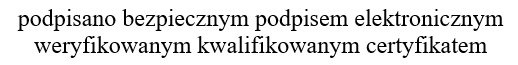 Otrzymują: Krystian Konieczny – pełnomocnik.Pozostałe strony postępowania zawiadamiane w trybie art. 49 Kpa.Ad acta.Art. 74 ust. 3 ustawa ooś „Jeżeli liczba stron postępowania w sprawie wydania decyzji o środowiskowych uwarunkowaniach lub innego postępowania dotyczącego tej decyzji przekracza 10, stosuje się art. 49 Kodeksu postępowania administracyjnego”.Art. 61 § 4 Kpa „O wszczęciu postępowania z urzędu lub na żądanie jednej ze stron należy zawiadomić wszystkie osoby będące stronami w sprawie”.Art. 49 § 1 Kpa „Jeżeli przepis szczególny tak stanowi, zawiadomienie stron o decyzjach i innych czynnościach organu administracji publicznej może nastąpić w formie publicznego obwieszczenia, w innej formie publicznego ogłoszenia zwyczajowo przyjętej w danej miejscowości lub przez udostępnienie pisma w Biuletynie Informacji Publicznej na stronie podmiotowej właściwego organu administracji publicznej”. Art. 49 § 2 Kpa „Dzień, w którym nastąpiło publiczne obwieszczenie, inne publiczne ogłoszenie lub udostępnienie pisma w Biuletynie Informacji Publicznej wskazuje się w treści tego obwieszczenia, ogłoszenia lub w Biuletynie Informacji Publicznej. Zawiadomienie uważa się za dokonane po upływie czternastu dni od dnia, w którym nastąpiło publiczne obwieszczenie, inne publiczne ogłoszenie lub udostępnienie pisma w Biuletynie Informacji Publicznej”.